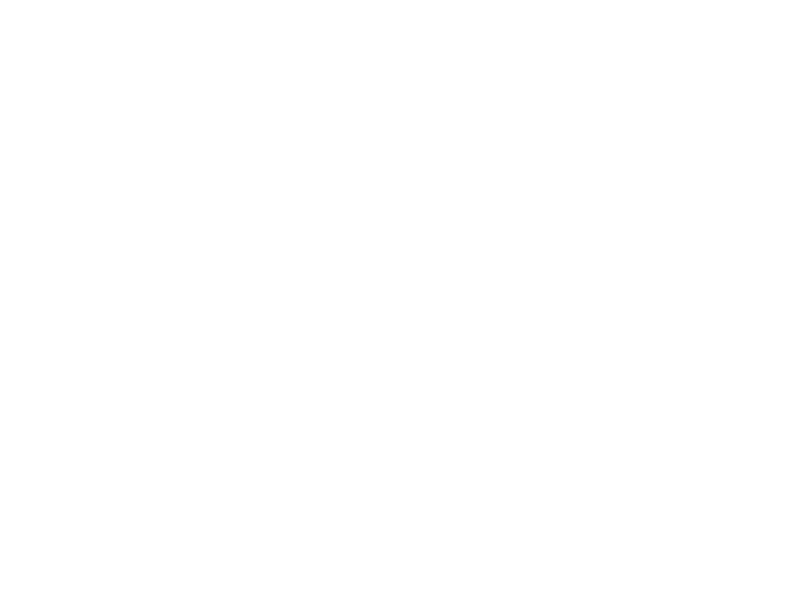 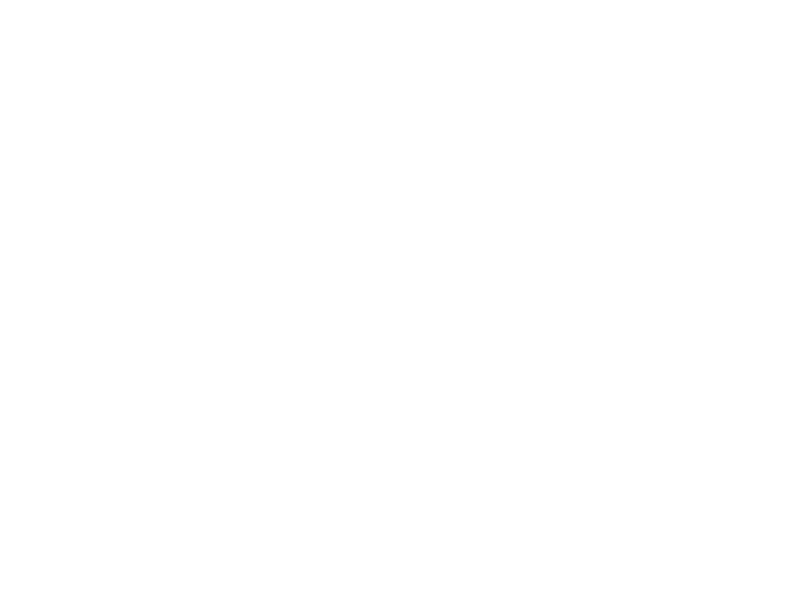 2022 Arts & Culture GrantsCelebrations & Events ProgramArts FestivalsApplication FormGrants up to $20,000PROGRAM GOALS & OBJECTIVESCelebrations & Events Grants for ‘Arts Festivals’ are provided with the intent of sustaining signature events in North Vancouver as well as encouraging their growth and development.  Grants are available for events: that present an artistically curated program of exhibits, performances or other activitiesthat demonstrate innovation and energythat inspire awareness of local and visiting talent; AND that provide a quality experience for residents and visitors alikePriority will be granted to events that create safe, welcoming, accessible and inclusive spaces that encourage the attendance and/or participation of diverse and otherwise underserved populations.Grants DeadlinesEARLY INTAKE:	Grant Applications will be accepted from Monday September 20th, 2021 to Monday October 18th, 2021 at 4:00 pm	(for festivals that take place from January 1st through August 10th, 2022)LATE INTAKE:	Grant Applications will be accepted from Monday February 14th, 2022 to Monday March 7th, 2022 at 4:00 pm	(for festivals that take place from July 15th through December 31st, 2022)InstructionsPlease type all information into the spaces provided on this Application Form.  Handwritten, incomplete and/or illegible reports will not be accepted.  Please follow all Instructions carefully.Answer all questions directly and concisely.  Word Counts are provided as a general guideline.  Your application will not be rendered ineligible if you exceed the word counts provided, however please attempt to stay within them!To assist you in completing this Application Form, please refer to the ‘Arts Festivals Grants: Program Guidelines.’(A).     A P P L I C A N T     I N F O R M A T I O NA.1	Applicant OrganizationNAME OF ORGANIZATION…MAILING ADDRESS…CITY	PROVINCE	POSTAL CODE…		BC	…PRIMARY CONTACT PERSON	TITLE WITH ORGANIZATION…		…E-MAIL	PHONE (1)	PHONE (2)…		…	…A.2	Organizational Description / Client ProfilePlease complete a separate Client Profile.  PLEASE CHECK BELOW TO INDICATE …(Copy and paste the check mark provided  )Your profile will be kept on file for a maximum of five years.  It is the sole responsibility of the applicant to keep their Client Profile updated as the organization changes over time.A.3	Eligibility CheckApplicants for Arts Festivals grants must be able to demonstrate a history of having produced events or festivals or other comparable programming for at least one year prior to submitting the application.Eligible applicant categories are listed below:PLEASE CHECK ALL THAT APPLY TO YOU:(Copy and paste the check mark provided  )If none of the above categories apply to your organization, contact the Program Officer.A.4	Society StandingIt is not required for you to be registered as a non-profit society or charitable organization in order to qualify for a grant.  However, if you self-identified above as either a non-profit society or charitable organization, please complete the following:OFFICIAL SOCIETY OR CHARITY NAME, IF DIFFERENT FROM THE NAME PROVIDED ABOVE…BC society number 	and/or charity number…		…is your organization currently in good standing?	 YES	NOIF YES, PLEASE provide PROOF OF GOOD STANDING	ATTACHED(B).     A R T I S T I C     and     C U L T U R A L     V A L U EEVALUATION CRITERIAThe Arts & Culture Grants Policy identifies three evaluation criteria in respect of ‘artistic and cultural value:’Quality of Work Presented or Performed Does the event present a high quality mix of artists with high production standards?Programming Innovation
Does the event offer an interesting and innovative mix of artistic activities?Demonstrated or Projected OutcomesHow successfully do the proposed activities meet the Program Goals and Objectives laid out for ‘Arts Festivals Grants’?Questions in this section account for 40% of the evaluation of Arts Festivals.B.1	Festival Details  NAME OF THE FESTIVAL…FESTIVAL DATE(S) …	EVENT LOCATION(S)…B.2	Outline of Festival EventsPlease provide an outline (or schedule) of planned festival events, including brief descriptions of each activity.  (400 WORDS)…B.3	Programming GoalsPlease speak to your programming and/or curatorial goals.  Speak to how the proposed program of activities serves to meet the goals and objectives of the Arts Festivals funding stream (see page 1 of this Application Form).How do you measure or otherwise evaluate whether you are achieving these goals? (250 WORDS)…B.4	Programming Innovation What do you do to keep your programming interesting and fresh? (150 WORDS)…B.5	Artists, Performers and Creative ContributorsPlease provide a list of the key artists, performers and other creative talent that you are planning to present at the festival.Please indicate which of the above (or attached) list you have been able to confirm.Please attach short bios, website links or links to EPKs (electronic press kits) as available.(INSERT OR ATTACH LIST)…B.6	Planning AheadApplications in the ‘Arts Festivals’ category may be considered for multi-year funding up to a maximum of three years.  If you wish to be considered for multi-year funding, please outline any planned changes, improvements and/or new directions for the festival over the period of a multi-year grant request(150 WORDS)…B.7	Support Materials – Program ImpactELECTRONIC ATTACHMENTS:Please include OR attach the following support materials in the electronic submission:* PHOTOSNVRC reserves the right to use any photos submitted for reporting and non-commercial promotional purposes – i.e. in staff reports and presentations, on the website or as part of materials that promote the programs and work of the NVRC.  Please secure any necessary releases or permissions prior to submitting photos as part of this application.(C).     C O M M U N I T Y     B E N E F I T    &    I M P A C TEVALUATION CRITERIAPolicy identifies four evaluation criteria in respect of ‘community benefit and impact’:Past or Projected AttendanceCultural Tourism ImpactDoes the event generate a positive media profile for North Vancouver as a destination?  Does it attract either participation and/or “tourist” visits from around the region or from farther afield?Public AccessibilityIs the event financially and physically accessible?  Is it welcoming and accessible to a broad spectrum of the community, including diverse, underserved or otherwise marginalized populations?Level of Volunteer InvolvementQuestions in this section account for 35% of the evaluation of Arts Festivals.C.1	Attendance and Participation ATTENDANCE TARGET, 2022	TOTAL HOURS OF PROGRAMMING…		…REPORT ON PREVIOUS YEARS’ ATTENDANCE	PROGRAMMING HOURS IN PREVIOUS YEARS2021: …		2021: …2020: …		2020: …2019: …		2019: …NOTES ON ATTENDANCEWhere possible please report on attendance over the last three years that the event has taken place.  If the event did not take place in 2020 and/or 2021 due to the Covid-19 pandemic, please insert “n/a” for that year. If for any reason the event has not taken place annually, please adjust the years above and report on the last three years that the event has taken place.Please indicate below how you arrive at your attendance reports.  Are they a best estimate or are they based on admission counts?…C.2	Target Audience(s)Please identify your primary audience and any other secondary target audiences.  (150 words)…C.3	Social MediaPlease identify the various social media platforms you use:facebook:	twitter:www.facebook.com/		@event hashtag:	instagram:#		@SNAPCHAT: 	YOU TUBE CHANNEL:…		…C.4	Event Promotion & Media StrategiesDescribe your activites to promote the event.  Outline your plan to reach your target audiences.How do you integrate social media into your promotion activities?  What are your social media targets in terms of hits, likes, and views?Describe your activities designed to generate media coverage (exposure) for the event?  (300 words)…C.5	Access & Inclusion: Serving a Diverse CommunityArts & Culture Grants support events, programs or projects targeted at minority or marginalized populations that are often underserved or who face challenges accessing services in the community.  Does your festival specifically serve one or more of the following underserved populations?(local) First Nations &/or urban Indigenous peopleimmigrant populations, people of colour or ethnic and cultural minoritiestrans- and/or LGBTQ2+ communitiesadults, children and families from other minority, underserved or traditionally marginalized populationsadults, children and families with physical or developmental disabilitiesIf the answer to the above question was YES, please identify the specific population(s) or communities your event serves:…Describe specific steps you are taking with these or other diverse, underserved or traditionally marginalized populations (e.g. such as adults, children and families from low income back-grounds or those living in poverty) to identify and remove barriers impacting their attendance and/or participation.(250 words)…C.6	Volunteers & InternsHow many volunteers and/or interns are engaged in the delivery of the event?  Approximately how many volunteer hours does this generate?VOLUNTEERS &/OR INTERNS, 2022	CALCULATION OF VOLUNTEER HOURS…	… REPORT ON PREVIOUS YEARS’ VOLUNTEERS	VOLUNTEER HOURS IN PREVIOUS YEARS2021: …		2021: …2020: …		2020: …2019: …		2019: …NOTES ON VOLUNTEERSWhere possible please report on volunteer participation over the last three years that the event has taken place.  If the event did not take place in 2020 and/or 2021 due to the Covid-19 pandemic, please insert “n/a” for that year. If for any reason the event has not taken place annually, please adjust the years above and report on the last three years that the event has taken place.ROLE OF VOLUNTEERSWhat do your volunteers do?  What do they gain from the experience of working with you?(150 words)…C.7	Support Materials – Marketing CollateralIf available, please attach the following support materials (from previous years):O R G A N I Z A T I O N A L     C A P A C I T Y     A N D / O R     N E E DEVALUATION CRITERIAThe Arts & Culture Grants Policy identifies four evaluation criteria in respect of ‘organizational capacity and/or need:’Ability to Deliver the Program or ProjectCan you demonstrate that you have the ability, experience and other resources to successfully deliver the event (with the support of an Arts Festivals grant).Evidence of Funding from Other SourcesGrants are not provided for the purpose of underwriting your activities.  Are you able to leverage financial support from other funders or through donations and sponsorships?  Evidence of Community Partners & SupportEvidence of Financial NeedIs the budget balanced?  Do you clearly present all requested budget and financial information in such a way that it demonstrates the “need” for grant support to deliver the event?Questions in this section account for 25% of the evaluation of Arts Festivals.D.1	(Multi-Year) Funding RequestPlease enter the following budget information from the ‘Arts Festivals: Budget Form’ provided. GRANT REQUEST	2022 EVENT BUDGET$ …		$ …PROJECTED BUDGETS FOR	2023 EVENT	2024 EVENT$ …		$ …If you have previously received a grant for the proposed event, please complete the following information for the last three years in which funding was received.GRANT YEAR	GRANT RECEIVED	REPORTED CASH EXPENDITURES 2021:	$ …	$ …2020:	$ …	$ …2019:	$ …	$ …NOTES ON BUDGET REPORTINGWhere possible please report on grants you have received and total reported expenditures for each of the last three years that the event has taken place.  If the event did not take place in 2020 and/or 2021 due to the Covid-19 pandemic, please insert “n/a” for that year. If for any reason the event has not taken place annually, please adjust the years above and report on the last three years that the event has taken place.D.2	Program Budget and Financial InformationPlease confirm below that you have submitted the following as part of this application: D.3	Other Sources of Support Please list sources of community support and/or local business sponsorships that you are seeking or have secured.  Please also list any other foundation grants and/or government funding that you may be targeting to support and/or deliver the event.  (attach listS or provide below)…What challenges, if any, do you face in seeking the support of the community for your event?What are your targets for growing community support?  What is your plan to reach these targets?(150 words)…D.4	Why is Funding Needed?What, specifically, will the grant be used for?  What aspect of the event would you be unable to deliver without grant support?(100 words)…D.5	Cost of ParticipationWhat is the cost of participation at and/or admission to your events?  How did you determine the price point?  In respect of your pricing strategy, how do you target the provision of services to adults, children and families from low income backgrounds or those living in poverty?(150 words)…D E C L A R A T I O N    &    S I G N A T U R E SI, the undersigned, certify that, to the best of my knowledge, all information provided in this application is accurate and true and is endorsed by the organization I represent.SIGNATURE OF PERSON FILING THE APPLICATION	NAME…TITLE WITH ORGANIZATION…DATE…The application may be submitted with the electronic signature (if available) of the Primary Contact identified on page 2 of this form …OR the signature page may be submitted separately as a scanned .pdf, showing the Primary Contact’s original signature.  Application PackageApplications should consist of an ‘Application Form’ and a ‘Budget Form’ PLUS support materials as requested herein.  It is the responsibility of the applicant to ensure that their application is complete, that all requested materials have been submitted and that all submission requirements have been satisfied.  Electronic Submission All materials must be submitted electronically.  Hard copy submissions will only be accepted under exceptional circumstances. Please contact arts-grants@nvrc.ca to discuss alternate forms of delivery. File ShareThe preferred method of electronic submission is via a web-based file-share platform (e.g. Dropbox, OneDrive, WeTransfer). Please ensure there are not time limits on any applications and materials.No Fax or E-Mail SubmissionsApplication materials sent via fax or as email attachments will not be accepted.that you have submitted a new Client Profile with this application ORthat you have an Client Profile already on fileA.a non-profit organization, registered under the BC Society ActB.a recognized group delivering arts, cultural and/or events programming with an equivalent or out-of-province non-profit designation C.a registered charity, granted charitable status by the Canada Revenue AgencyD.a recognized arts, cultural or heritage group with an established history in the community E.an organization providing services to a specific ethnic or cultural groupF.a community service organization G.a local community associationH.a business association or BIAA LIST OF THE ARTISTS, entertainers, performers and other creative talent expected to be part of the event (See Question B.4)where possible provide a brief bio or description for each artist – an active link to the artist’s website or electronic press kit (EPK) is acceptablewhere possible please highlight any that are confirmedPHOTOS from previous year’s event(s)*minimum of six (6), maximum of fifteen (15)submit as print quality .jpg files    – we do not accept .pdf pages or slideshows                                                                   – we do not accept printed copies of photosVIDEO AND/OR AUDIO FILESmaximum of three (3)if available, submit a list of active links to youtube, vimeo or other web video sites TESTIMONIALS AND/OR LETTERS OF SUPPORT(sample) print media adsposters / other print materials on-line and/or social media promotionradio or TV spotsmedia coverage of the eventMAJOR CELEBRATIONS BUDGET FORMavailable on a separate MS Excel formFINANCIAL STATEMENTS for the most recently completed fiscal yearOR comparable record/accounting of your financial position at the time of submitting the applicationprepared in accordance with generally accepted accounting standards, and including an income statement and balance sheet